INDICAÇÃO Nº 897/2023    Assunto: Solicito ao Exmo. Sr. Prefeito Municipal que determine ao setor competente, que providencie operação tapa buraco na R. Luiz Fassina, próximo ao n° 215, Nova Itatiba, conforme especifica.Senhor Presidente:Este vereador foi procurado por moradores, a fim de contribuir para solucionar este problema intervindo junto ao departamento competente da municipalidade.Tal medida se faz necessária, uma vez que o local se encontra com grandes buracos no pavimento, dificultando imensamente o tráfego de veículos no local e potencializando o risco de acidentes a todos os usuários que transitam por ali. (Conforme fotos em anexo).Importante ressaltar que se trata de uma via de grande movimento e o trânsito tem se tornado perigoso por conta do pavimento danificado. INDICO ao Sr. Prefeito Municipal, nos termos do Regimento Interno dessa Casa de Leis, que se digne determinar ao setor competente, que operação tapa buraco na R. Luiz Fassina, próximo ao n° 215, Nova Itatiba.SALA DAS SESSÕES, 25 de abril de 2023.ALBERTO HIROSHI BANDO Vereador – PSD(Assinado Digitalmente)
*Acompanha 03 (três) fotos.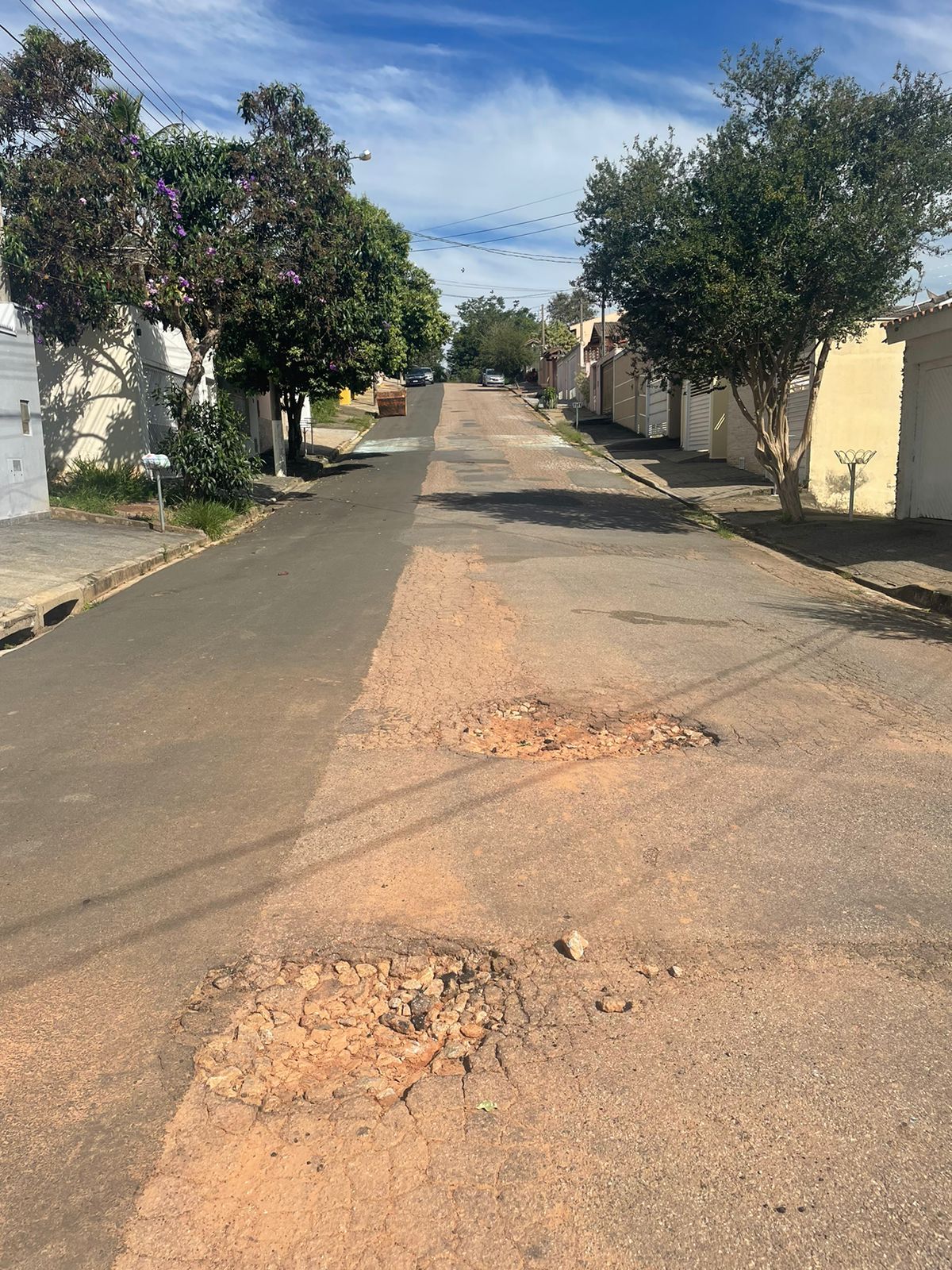 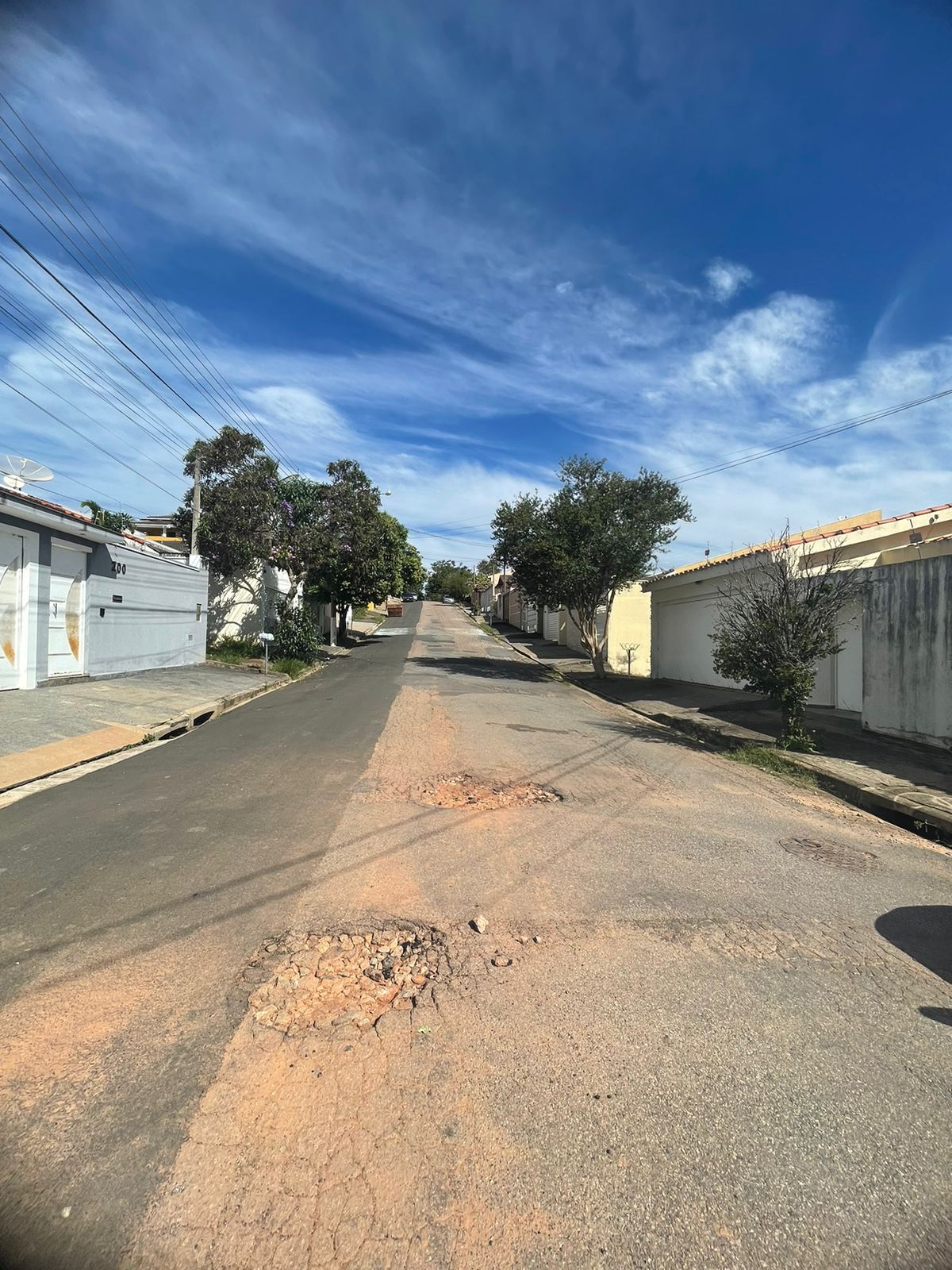 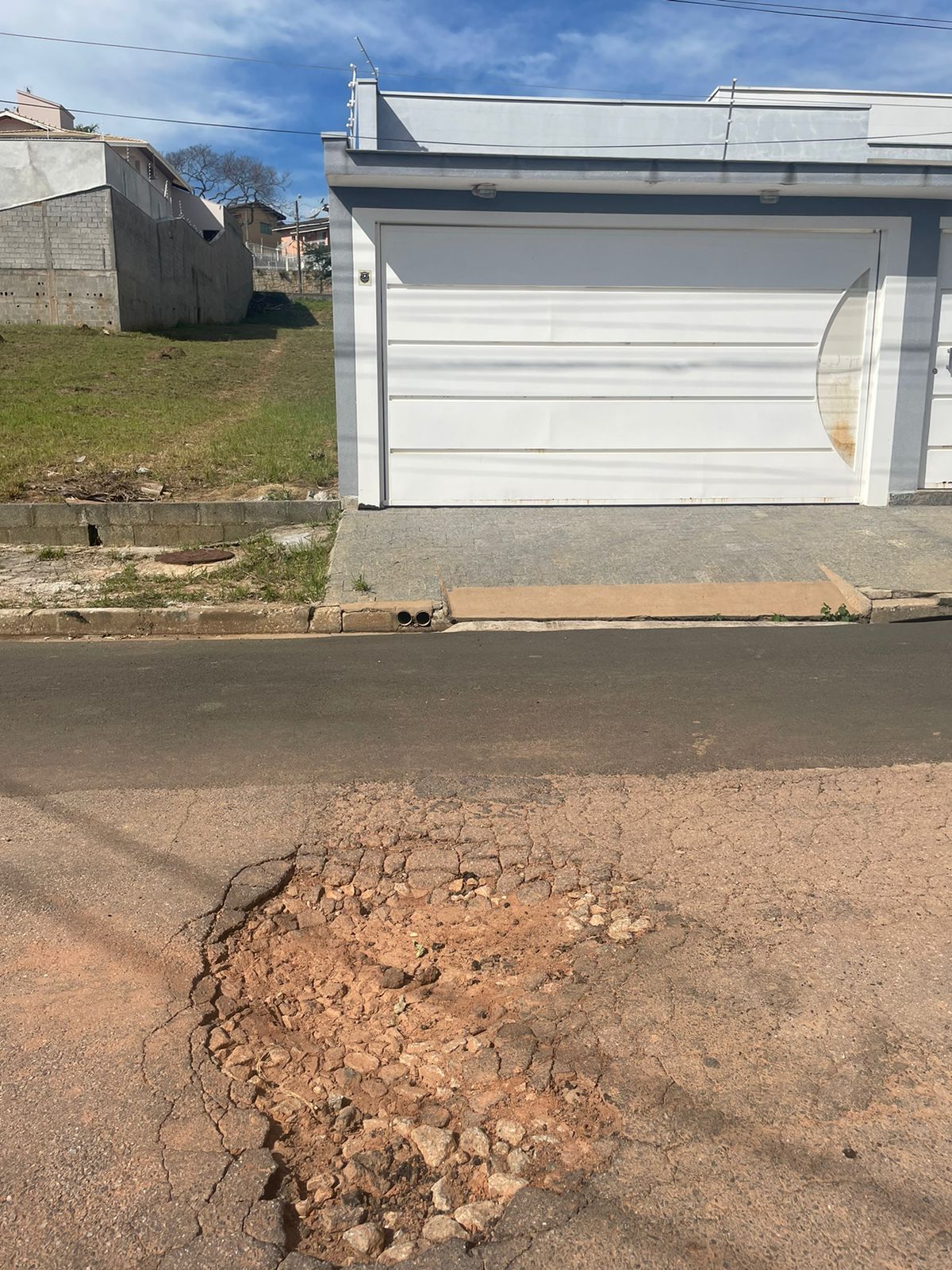 